Venue Hire Enquiry FormIf you would like to request a quote or make a booking, please complete this form. An asterisk (*) denotes a mandatory field and enquires may be delayed if this information is not provided. Please all bookings are subject to our terms and conditions which we recommend you read carefully. If you would like further information before requesting a quote or booking, please contact venuehire@plymouth.gov.ukAbout you*Organisation / business name: 	*Your address: 	*Post code: 		Invoicing address (if different to above): Post code: *Contact name: 	*Email address: *Telephone: 		*Mobile: About your event Event name: *Date(s) of Event: 	*No. of Attendees: *Arrival time: 		*Start time: Finish time: 		*Departure time: *Desired space(s) Meeting Room                                 South Hall                                 St Luke’s                                 Gallery (please specify):   Tell me what you have 	Catering Requirements Please tell us about your catering needs for your event. We will pass this information on to our catering partners, Fosters. Room Requirements Please tick your desired room layout. 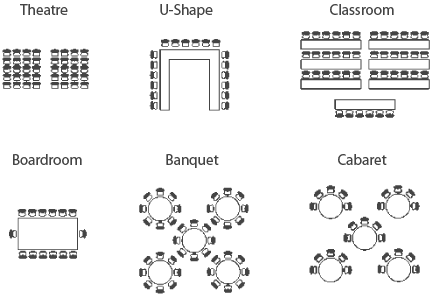 Theatre    			          U- Shape 			   Boardroom  Classroom 			          Cabaret  			 	Banquet 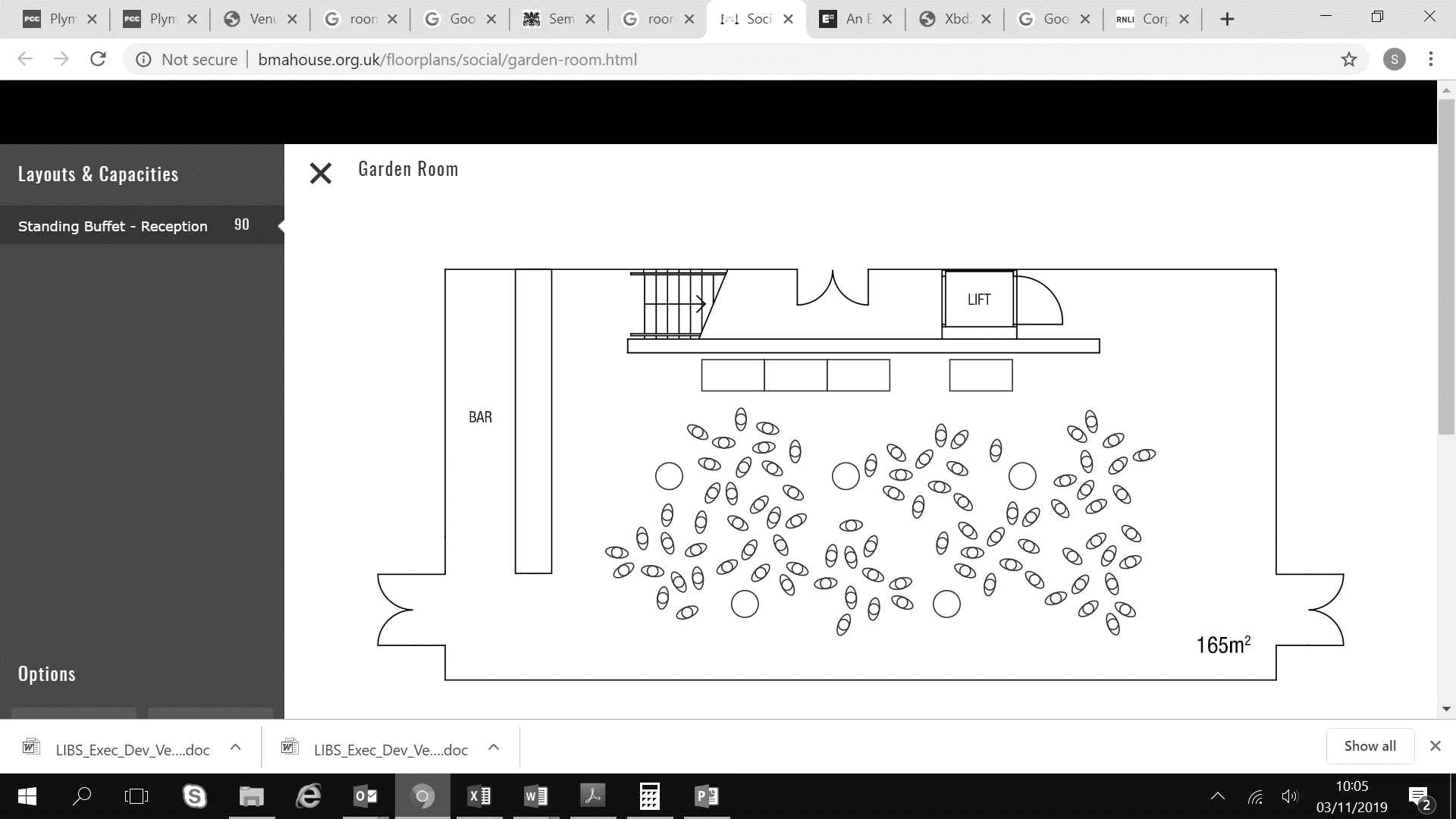 Standing Additional InformationPlease tell us anything else you feel you need us to know about your event (e.g. entertainment, speakers)Thank you for the telling us about your event. Please send your completed form to venuehire@plymouth.gov.uk and a member of our events team will be in touch. 